Муниципальное автономное учреждение«Центр развития дошкольного образования»города Чебоксары Чувашской РеспубликиМетодические рекомендации«Как правильно подготовиться к летним оздоровительным мероприятиям в ДОУ»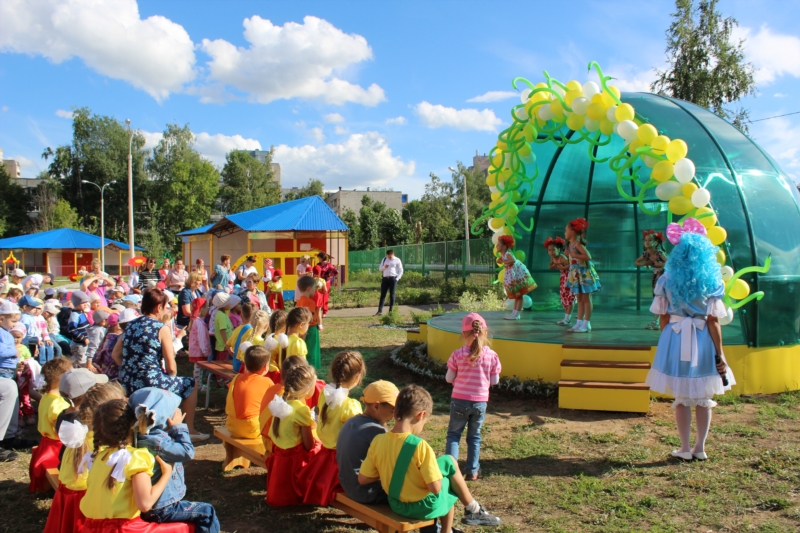 К подготовке очередного летне-оздоровительного сезона необходимо приступать по окончании предыдущего: провести анализ, отметить положительные моменты, на которые предстоит опереться в последующей работе; выделить проблемы, найти оптимальный вариант их решения. Можно создать творческую группу сотрудников, которая приступает к планированию работы на летне-оздоровительный сезон, учитывая опыт предыдущего сезона. Вот наиболее часто встречающиеся пробелы в организации летне-оздоровительной работы, на которые стоит обратить внимание:-во взаимодействии с родителями необходим поиск новых эффективных  форм по вопросу укрепления здоровья детей, воспитания у детей и взрослых потребности в здоровом образе жизни;-в планировании распорядка дня имеют место статичность, однообразие: нужно больше проводить дней неожиданности, сюрпризов, открытий, интересных экскурсий, путешествий познавательного, краеведческого направлений, что способствует формированию речи, эмоций, воли, интеллекта, анализаторных систем, выработке саморегуляции  поведения.Для того, чтобы летне-оздоровительная работа прошла успешна -  необходимо сформулировать цели летне-оздоровительной работы, оценить возможности учреждения, педагогического коллектива, для чего целесообразно провести в ДОУ мониторинг.1.Проанализировать контингент воспитанников и их родителей: количество на летний период (в том числе количество мальчиков и девочек), сферу занятости родителей, а также потребность родителей в том или ином режиме посещения ДОУ в летний период, месяцы посещения ребенком дошкольного учреждения. -Такой опрос и анализ данных позволит эффективно построить работу детского сада в летний период, правильно определить расстановку кадров, возможность создания групп по принципу режима посещения: до 12.00, до 17.00. до 18.00.2.Провести анализ кадрового потенциала ДОУ, скорректировать время отпусков сотрудников, продумать расстановку кадров на летний период. -Такой грамотный подход позволит повысить эффективность проведения летне-оздоровительных мероприятий с детьми, безболезненно пережить время отпусков сотрудников детского сада всем участникам воспитательно-образовательного процесса: детям, родителям, самим сотрудникам.3.Проанализировать состояние материально-технической базы ДОУ и  условий прилегающего микрорайона (социума).-Это позволит наметить пути совершенствования развивающей среды, привлечь заинтересованные организации для работы с воспитанниками ДОУ.4. Проанализировать организационную систему ДОУ.  -Это позволит выяснить возможность организации новых форм работы: группы кратковременного пребывания детей, адаптационной группы, организации летнего оздоровительного лагеря на базе ДОУ, работу на базе ДОУ внешних организаций (кружковая и секционная работа). 5. Проанализировать воспитательно-образовательную систему: условия и возможности для специально организованных форм работы, нерегламентированной деятельности, задачи и цели деятельности ДОУ в летний период, возможности их реализации. Проанализировать возможности организации нерегламентированной деятельности в ДОУ: увлечения, хобби и интересы педагогов. -Это позволит правильно выбрать педагогические технологии, выбрать рациональную систему организации воспитательно-образовательной деятельности детей в летний период,  качественно и с пользой организовать дополнительное образование детей, разнообразить деятельность детей в летний период.Необходимо также провести глубокий анализ и сделать оценку следующего:оценка состояния участков: -планировка и разбивка цветников;-покраска и состояние оборудования;-оформление веранды;оценка соблюдения санитарно-гигиенического режима:-оборудование для питьевого режима;-оборудование для мытья игрушек;-оборудование для мытья веранды;-оборудование для закаливания;оценка обеспечения охраны жизни и здоровья детей:-наличие аптечки в недоступном для детей месте и правил оказания первой помощи;-создание условий для предупреждения детского травматизма;-наличие конспектов бесед, демонстрационного, игрового  материала для работы с дошкольниками по основам безопасности жизнедеятельности;-наличие материалов для обучения детей правилам дорожного движения;оценка планирования деятельности педагогов:-наличие календарно - тематического планирования на летний период по всем видам деятельности согласно возрасту детей с учетом календаря образовательных событий;-цикла утренних бесед;-конспектов экскурсий за пределы детского сада;-график работы спортивных площадок, автогородков;-плана работы с родителями;-плана досуга и развлечений;оценка оздоровительной работы и деятельности педагогов по физическому развитию детей:-наличие комплексов утренней гимнастики;-картотеки подвижных игр на участке (в том числе народных);-атрибутов к подвижным играм;-оборудования для развития двигательных способностей;оценка деятельности педагогов по созданию условий для развития детей: -наличие всех центров развития в группе;-наглядного материала;-материалов для индивидуальной работы по развитию речи звуковой культуре;-игрового оборудования;-игрушек для игр с песком и водой;-интеллектуальных игр, настольных, логических, конструктивных и др.;-материала для изобразительного творчества, ручного труда;-материалов для экологического развития;оценка деятельности педагогов по взаимодействию с родителями:-наличие информации по оздоровительной работе в родительском уголке группы;-панорамы добрых дел и др.Только после такого глубокого анализа можно приступать к разработке плана летне-оздоровительных мероприятий в ДОУ. Критериями готовности дошкольного образовательного учреждения к работе в летний период могут служить:- соответствие оборудования игровых и физкультурных площадок и требованиям СанПиН и инструкции по охране жизни и здоровья детей;-  организация режима дня на летний период;- наличие системы закаливания, учитывающую состояние здоровья детей и условия, созданные в каждой возрастной группе;- создание условий для организации детской деятельности с песком и водой на участке; - разнообразие выносного оборудования для организации различных видов деятельности с детьми, создание условий для его хранения;- наличие необходимой документации: плана работы учреждения на летний период, инструкций по организации питьевого режима, охраны жизни и здоровья детей, организации экскурсий и походов за пределами территории детского сада, по предупреждению отравления детей ядовитыми растениями и грибами, документации по организации закаливания и проведения лечебно-профилактических мероприятий, различных рекомендаций и консультаций для педагогов и родителей; - наличие плана работы педагогов на летний период;- наличие системы контроля организации летнего оздоровительного периода с детьми.- наличие  рекомендаций для родителей об организации  досуга ребенка в летнее время, (какие прочитать книги, какие провести наблюдения в природе, а также проинформировать родителей, дети которых в летние месяцы остаются в детском саду, об изменениях в системе работы ДОУ и т.д.) и др.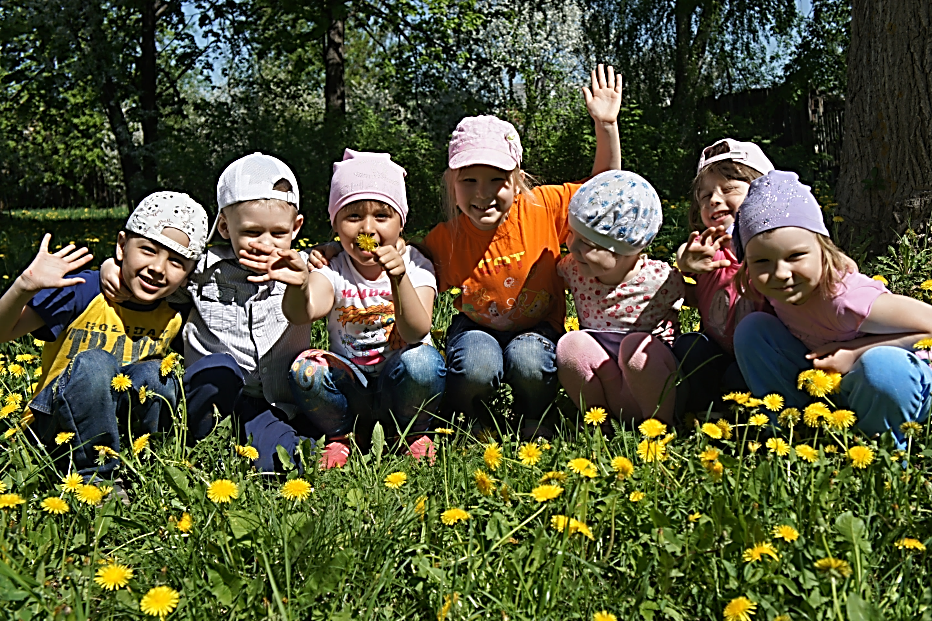 